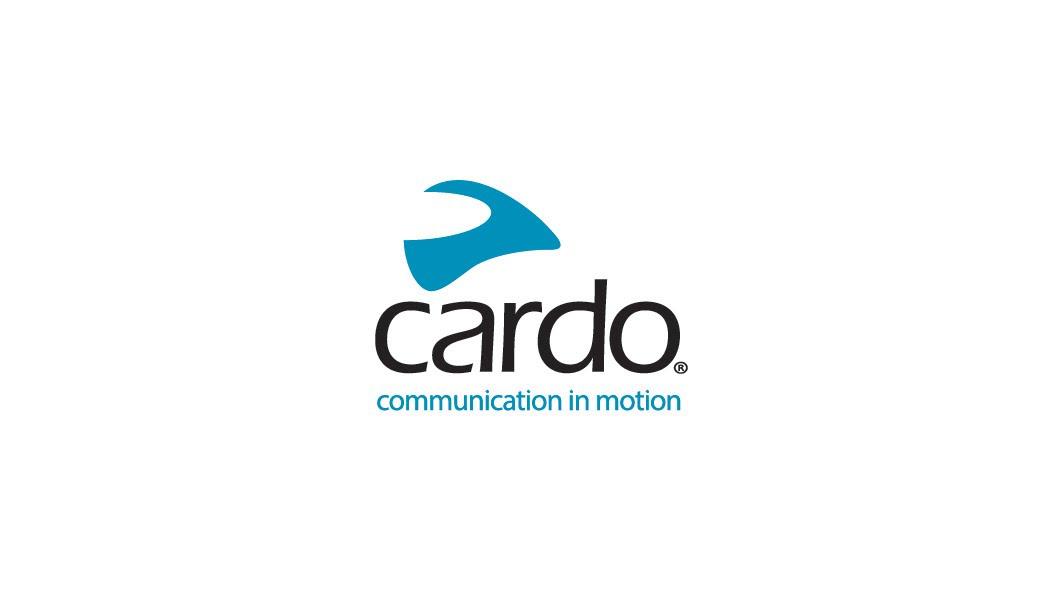 De nieuwste software-update van Cardo Systems zorgt voor een ononderbroken verbinding tussen Cardo- en Sena-unitsDe nieuwste update van Cardo Systems maakt van Bluetooth Bridge een ‘liveverbinding’, waardoor automatische en naadloze integratie van Cardo DMC en Sena Mesh in één groep mogelijk isCardo Systems, de wereldmarktleider op het gebied van draadloze communicatiesystemen voor motorrijders, heeft vandaag een baanbrekende software-update aangekondigd, die een aanzienlijke vooruitgang betekent in de compatibiliteit tussen merken. De nieuwste release integreert de feitelijke integratie van Cardo DMC met Sena Mesh in één groep, waardoor twee toonaangevende technologieën samenkomen in één samenhangende groep.Met deze innovatieve software-upgrade is verbinding maken met een niet-Cardo Bluetooth-eenheid nu net zo moeiteloos als verbinding maken met een andere Cardo-communicator. Deze ontwikkeling vestigt een nieuwe industriestandaard en versterkt de toewijding van Cardo Systems aan het bevorderen van een verbonden gemeenschap van rijders. De nieuwe update maakt van de Bluetooth-brugverbinding tussen de twee systemen een ‘Live Connection’, die automatisch opnieuw verbinding maakt telkens wanneer de verbinding wordt verbroken. De twee aangewezen overbruggingseenheden (één van Cardo en één van Sena) zullen elkaar alleen zoeken en zullen niet automatisch via Bluetooth opnieuw verbinding maken met andere eenheden.“De release van vandaag verfijnt de communicatie tussen Cardo Systems en niet-Cardo-apparaten om een robuuste en betrouwbare verbinding te garanderen die automatisch opnieuw verbinding maakt”, aldus Dan Emodi, Chief Marketing Officer bij Cardo Systems. “Onze Live Bluetooth Bridge-functie vereenvoudigt niet alleen de connectiviteit, maar is ook een voorbeeld van onze toewijding om de standaard te zetten voor communicatietechnologie binnen de powersportgemeenschap en de industrie als geheel.”Cardo-gebruikers kunnen de nieuwste softwareversie downloaden van hun Cardo Connect-app, Over-The-Air en zonder dat er een kabel nodig is, om de functionaliteit te activeren. Eenmaal gedownload kunnen rijders deze eenvoudige stappen volgen om Cardo DMC en Sena's Mesh-groepen samen te brengen:Stel Cardo DMC en Sena Mesh afzonderlijk in.Sena-unit moet een functionerende Bluetooth-intercom hebben (units met alleen Mesh zijn NIET compatibel)Elke Cardo 2e generatie DMC is compatibel (PACKTALK EDGE en NEO)Aan de Cardo-kant schakelt u het apparaat naar de Bluetooth-modus met behulp van de Cardo Connect-app en start u de Bluetooth-intercomkoppeling. Start de Bluetooth-intercomkoppeling aan de Sena-zijde en wacht een paar seconden totdat de units verbinding hebben gemaakt. Zet de Cardo Unit via de app terug in de DMC-modus.Open de Bluetooth-brug aan de Cardo-zijde door 3 keer op de intercomknop te tikken.De rijgroep kiest twee eenheden (één van Cardo-kant en één van Sena-kant) om als overbruggingseenheden te fungeren. Deze twee eenheden moeten in de buurt van elkaar rijden, tot een afstand van 90 tot 100 meter maximaal van elkaar.Ga rijden. Als de verbinding om welke reden dan ook tijdens de rit wegvalt, zal de Cardo-brugeenheid actief proberen om gedurende vijf volledige minuten uitsluitend opnieuw verbinding te maken met de Sena-brugeenheid voordat er een time-out optreedt.Het up-to-date houden van uw Cardo-apparaten is eenvoudig. Zodra er nieuwe versies en upgrades beschikbaar komen, verschijnt er automatisch een pop-up in de Cardo Connect-app.Deze nieuwste software-update bevestigt opnieuw de positie van Cardo Systems als marktleider die zich inzet voor het verbeteren van de rijervaring en het bevorderen van een sterker gemeenschapsgevoel onder liefhebbers van powersports.Bezoek www.cardosystems.com om het volledige Cardo Systems-assortiment te bekijkenOver Cardo-systemsCardo Systems levert geavanceerde communicatiemiddelen voor groepen in beweging. Motorrijders, outdoorliefhebbers en avonturiers verbinden met hun telefoon, hun muziek en met elkaar. Cardo lanceerde 's werelds eerste op Bluetooth gebaseerde draadloze intercomheadset voor motorfietsen in 2004 en is sindsdien verantwoordelijk voor de meeste innovaties in de branche. Dit omvat de introductie van de eerste mesh-aangedreven intercom, het eerste premium geluidssysteem van JBL en het eerste spraakgestuurde apparaat, om er maar een paar te noemen. De producten van Cardo worden in meer dan 100 landen verkocht en zijn 's werelds toonaangevende communicatiemiddelen voor groepen in beweging.